Publicado en Bucarest el 27/08/2019 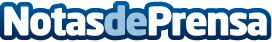 La cadena española de papelerías Folder inaugura su tercer establecimiento en el centro de BucarestFolder opera en Rumanía a través de un acuerdo de Master Franquicia con un socio empresarial localDatos de contacto:Pura de RojasALLEGRA COMUNICACION91 434 82 29Nota de prensa publicada en: https://www.notasdeprensa.es/la-cadena-espanola-de-papelerias-folder Categorias: Internacional Franquicias Consumo Universidades Actualidad Empresarial http://www.notasdeprensa.es